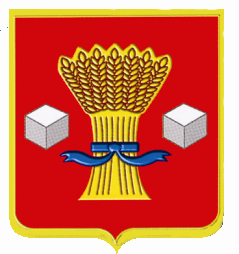 АдминистрацияСветлоярского муниципального района Волгоградской областиПОСТАНОВЛЕНИЕот 07.12. 2016                      № 1853Об утверждении перечня земельных участков,предназначенных для предоставлениягражданам, имеющим право на предоставление земельных участков в собственность бесплатноРуководствуясь пунктами 6, 7 статьи 39.5 Земельного кодекса Российской Федерации, пунктом 1 статьи 1 Закона Волгоградской области от 14.07.2015 № 123-ОД «О предоставлении земельных участков, находящихся в государственной или муниципальной собственности, в собственность граждан бесплатно», Уставом Светлоярского муниципального района Волгоградской области, Уставом Светлоярского городского поселения Светлоярского муниципального района,п о с т а н о в л я ю:1.Утвердить перечень земельных участков, предназначенных для предоставления гражданам, имеющим право на предоставление земельных участков в собственность бесплатно согласно приложению.     2.Настоящее постановление вступает в силу со дня его подписания.     3.Отделу по муниципальной службе, общим и кадровым вопросам администрации Светлоярского муниципального района Волгоградской области (Иванова Н.В.):-направить настоящее постановление в районную газету Светлоярского муниципального района Волгоградской области «Восход» для опубликования.-разместить настоящее постановление в сети Интернет на официальном сайте Светлоярского муниципального района Волгоградской области.     4.Контроль над исполнением настоящего постановления возложить на заместителя главы Светлоярского муниципального района С.Н. Тенеряднову.Глава муниципального района		                                                       Б.Б. КоротковИсп. М.Г. Фокина                                                                                               Приложение                                                                                                      Утвержден                                                                                                      Постановлением                                                                                                      Администрации Светлоярского                                                                                                      муниципального района                                                                                                       Волгоградской области                                                                                                         от 07.12.2016 № 1853Перечень земельных участков, предназначенных для предоставления в собственность бесплатноУправляющий делами                                                                                Т.В. Распутина№ п/пАдрес земельного участка (местоположение)Кадастровый номерПлощадьВид разрешенного использования земельного участкаВолгоградская область Светлоярский район р.п. Светлый Яр ул. Солнечная, № 134:26:090202:701738 кв.мДля индивидуального жилищного строительстваВолгоградская область Светлоярский район р.п. Светлый Яр ул. Солнечная,  № 234:26:090202:702706 кв.мДля индивидуального жилищного строительстваВолгоградская область Светлоярский район р.п. Светлый Яр ул. Солнечная, № 334:26:090202:697649 кв.мДля индивидуального жилищного строительстваВолгоградская область Светлоярский район р.п. Светлый Яр ул. Зимняя,      № 134:26:090202:694509 кв.мДля индивидуального жилищного строительстваВолгоградская область Светлоярский район р.п. Светлый Яр ул. Зимняя,      № 234:26:090202:692550 кв.мДля индивидуального жилищного строительстваВолгоградская область Светлоярский район р.п. Светлый Яр ул. Зимняя,      № 334:26:090202:693530 кв.мДля индивидуального жилищного строительстваВолгоградская область Светлоярский район р.п. Светлый Яр ул. Зимняя,      № 434:26:090202:698522 кв.мДля индивидуального жилищного строительстваВолгоградская область Светлоярский район р.п. Светлый Яр ул. Зимняя,      № 534:26:090202:699521 кв.мДля индивидуального жилищного строительстваВолгоградская область Светлоярский район р.п. Светлый Яр ул. Зимняя,      № 634:26:090202:700516 кв.мДля индивидуального жилищного строительстваВолгоградская область Светлоярский район р.п. Светлый Яр ул. Осенняя,    № 134:26:090202:716770 кв.мДля индивидуального жилищного строительстваВолгоградская область Светлоярский район р.п. Светлый Яр ул. Осенняя,     № 234:26:090202:717594 кв.мДля индивидуального жилищного строительстваВолгоградская область Светлоярский район р.п. Светлый Яр ул. Осенняя,    № 434:26:090202:713540 кв.мДля индивидуального жилищного строительстваВолгоградская область Светлоярский район р.п. Светлый Яр ул. Осенняя,    № 634:26:090202:718541 кв.мДля индивидуального жилищного строительстваВолгоградская область Светлоярский район р.п. Светлый Яр ул. Осенняя,    № 734:26:090202:715683 кв.мДля индивидуального жилищного строительстваВолгоградская область Светлоярский район р.п. Светлый Яр ул. Осенняя,    № 834:26:090202:719527 кв.мДля индивидуального жилищного строительстваВолгоградская область Светлоярский район р.п. Светлый Яр ул. Осенняя,    № 934:26:090202:710685 кв.мДля индивидуального жилищного строительстваВолгоградская область Светлоярский район р.п. Светлый Яр ул. Осенняя,    № 1034:26:090202:711516 кв.мДля индивидуального жилищного строительстваВолгоградская область Светлоярский район р.п. Светлый Яр ул. Осенняя,    № 1134:26:090202:712679 кв.мДля индивидуального жилищного строительстваВолгоградская область Светлоярский район р.п. Светлый Яр ул. Осенняя,    № 1234:26:090202:709517 кв.мДля индивидуального жилищного строительстваВолгоградская область Светлоярский район р.п. Светлый Яр ул. Летняя, № 134:26:090202:721582 кв.мДля индивидуального жилищного строительстваВолгоградская область Светлоярский район р.п. Светлый Яр ул. Летняя, № 234:26:090202:724906 кв.мДля индивидуального жилищного строительстваВолгоградская область Светлоярский район р.п. Светлый Яр ул. Летняя, № 334:26:090202:722667 кв.мДля индивидуального жилищного строительстваВолгоградская область Светлоярский район р.п. Светлый Яр ул. Летняя, № 434:26:090202:723676 кв.мДля индивидуального жилищного строительстваВолгоградская область Светлоярский район р.п. Светлый Яр ул. Летняя, № 534:26:090202:725625 кв.мДля индивидуального жилищного строительстваВолгоградская область Светлоярский район р.п. Светлый Яр ул. Летняя, № 634:26:090202:720689 кв.мДля индивидуального жилищного строительстваВолгоградская область Светлоярский район р.п. Светлый Яр ул. Летняя, № 734:26:090202:714727 кв.мДля индивидуального жилищного строительстваВолгоградская область Светлоярский район р.п. Светлый Яр ул. Летняя, № 834:26:090202:707679 кв.мДля индивидуального жилищного строительстваВолгоградская область Светлоярский район р.п. Светлый Яр ул. Летняя, № 934:26:090202:708738 кв.мДля индивидуального жилищного строительстваВолгоградская область Светлоярский районр.п. Светлый Яр, ул. Летняя, № 1034:26:090202:705673 кв.мДля индивидуального жилищного строительстваВолгоградская область Светлоярский район р.п. Светлый Яр, ул. Летняя, № 1134:26:090202:706754 кв.мДля индивидуального жилищного строительстваВолгоградская область Светлоярский район р.п. Светлый Яр, ул. Летняя, № 1234:26:090202:704686 кв.мДля индивидуального жилищного строительстваВолгоградская область Светлоярский район р.п. Светлый Яр, ул. Весенняя, № 134:26:090202:684836 кв.мДля индивидуального жилищного строительстваВолгоградская область Светлоярский район р.п. Светлый Яр, ул. Весенняя, № 234:26:090202:691769 кв.мДля индивидуального жилищного строительстваВолгоградская область Светлоярский район р.п. Светлый Яр, ул. Весенняя, № 334:26:090202:690781 кв.мДля индивидуального жилищного строительстваВолгоградская область Светлоярский район р.п. Светлый Яр, ул. Весенняя, № 434:26:090202:689733 кв.мДля индивидуального жилищного строительстваВолгоградская область Светлоярский район р.п. Светлый Яр, ул. Весенняя, № 534:26:090202:688723 кв.мДля индивидуального жилищного строительстваВолгоградская область Светлоярский район р.п. Светлый Яр, ул. Весенняя, № 634:26:090202:687721 кв.мДля индивидуального жилищного строительства